IZVEŠTAJ SA EDUKACIJE ZA VASPITAČE„KOMUNIKACIJA SA RODITELJIMA DECE SA SMETNJAMA U RAZVOJU“VSSOV, Novi Sad 14.januar 2017. dr Lada Marinković, Jelena Blagojev MA defektologU okviru planiranih edukacija za vaspitače PU Radosno detinjstvo, dr Lada Marinković i Jelena Blagojev MA defektologije, 14. januara 2017. održale su edukaciju vaspitača iz oblasti osnaživanja kompetencija za uspostavljanje saradnje sa roditeljima i porodicom deteta sa smetnjama u razvoju.Ciljevi edukacije bili su su: -Osvestiti teškoće i lične snage u profesionalnoj komunikaciji sa roditeljima dece sa smetnjama u razvoju-Usvojiti nove tehnike komunikacije, osnažiti profesionalne veštineZa edukaciju je prijavljeno 20 vaspitača,a prisustvovalo je 12. Edukacija je trajala od 9 do 13.45.Ispitujući motive za prijavljivanje na ovu edukaciju, većina je odabrala dolazak iz razloga što u svojoj vaspitnoj grupu imaju dete koje ima neku razvojnu smetnju. Samo dva vaspitača navela su da imaju veliko iskustvo u ovoj oblasti, ali da su došli iz razloga samopotvrđivanja svojih postupaka i nadogradnje svojih veština. Ostali vaspitači uglavnom imaju manje iskustva kako u praktičnom iskustvu rada sa decom sa smetnjama u razvoju, tako i u pohađanju edukacija iz oblasti inkluzije. Najčešće navode da je motiv za prisustvovanje ovoj edukaciji želja da se razviju veštine u praktičnom radu sa decom i njihovim roditeljima, posebno kada su u pitanju deca sa smetnjama u razvoju. 9 od 12 vaspitača imaju u grupi dete sa smetnjom u razvoju. Takođe imaju različita iskustva u saradnji sa roditeljima koja se kreću od roditelja koji ispoljavaju negaciju prihvatanja smetnji kod deteta do onih koji su izuzetno kooperativni. Jedan od vaspitača ( i sam roditelj deteta sa smetnjom u razvoju) dao je poseban doprinos radu grupe, s obzirom na izveštavanje o potrebama u komunikcaciji iz ugla vaspitača ali  i iz ugla roditelja. Na edukaciji su vaspitači upoznati sa karateristikama roditelja deteta sa smetnjama u razvoju, modelima koji su polazna osnova za komunikaciju roditelja i stručnjaka različitih profila i osnovama savetodavnog rada ( tehnikama i veštinama aktivnog slušanja i setinga u kojem se treba odvijati komunikacija sa roditeljima/porodicom). Zajedno sa vaspitačima izrađen je vodič/smernice za važne oblasti pri komunikaciji sa roditejima kako bi se dobile sve relevantne informacije o detetu i porodici a koje su osnova za saradnju i partnerstvo vaspitača i roditelja u interesu deteta. Dogovoreno je da se izrađene smernice, radni materijal ( prezentacija) i Uverenja o učestvovanju na ovoj edukaciji naknadno dostave vaspitačima (s obzirom na kratak rok između prijave za edukaciju i njene realizacije). Prostor, pauze, tehnička sredstva i prateća tehnička podrška bili su potpuno adekvatni što je dodatno doprinelo  ukupnoj visokoj oceni edukacije koja je dobijena u završnoj evaluaciji (9.75).PrilogSpisak učesnika: Jasmina LovreDragana PlosIvanka ZelićJelena NeracSnežana SpasojevićTatjana RanisavljevićKsenija ČabriloIvona MartinovićBiljana LazićDubravka MrakovićBiljana ĐurićNadežda Srećkov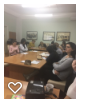 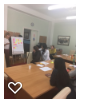 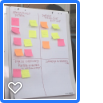 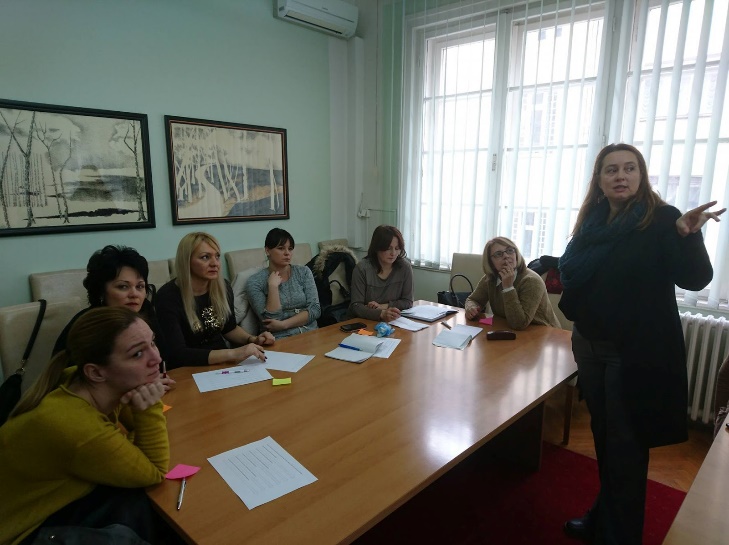 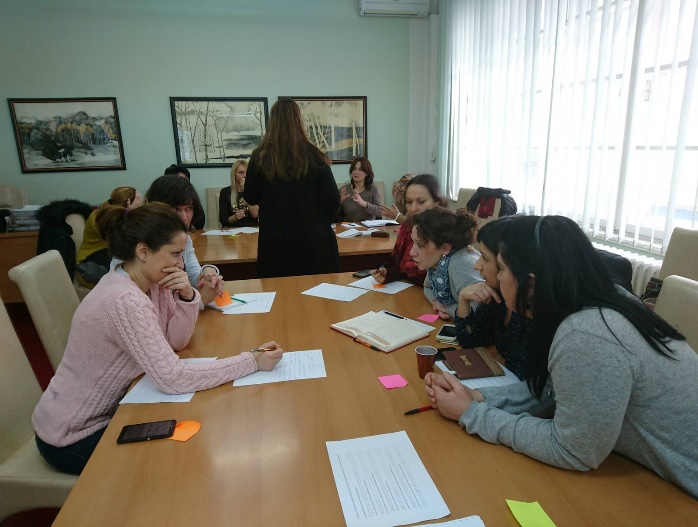 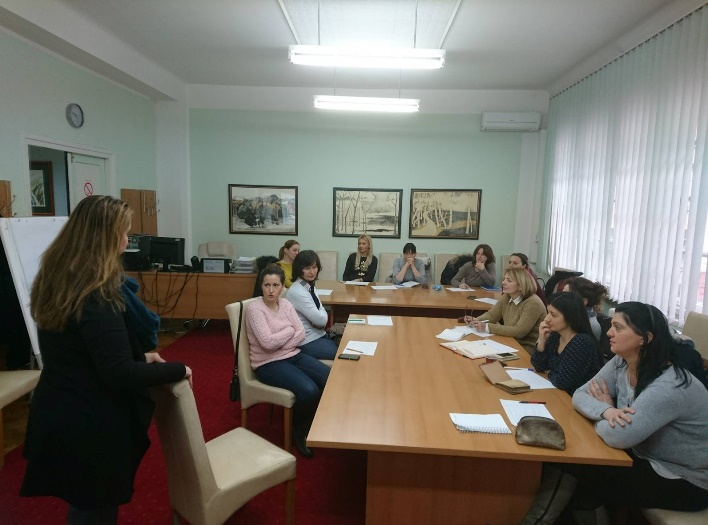 